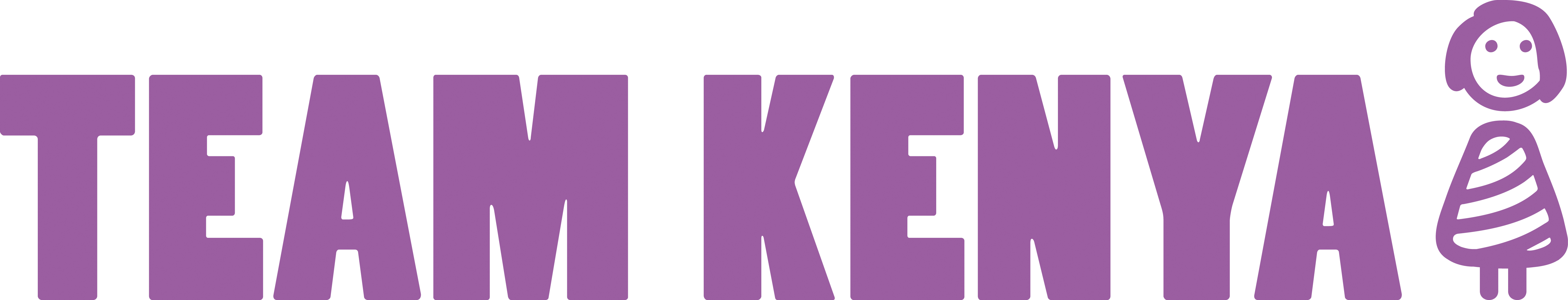 Team Kenya Trustee Application FormThank you for your interest in becoming a member of our Board of Trustees at Team Kenya. If you require assistance completing this form or for further information please contact our Chair of Trustees, Val Wilson. Please send your completed form, along with an up to date CV to Val@team-kenya.co.uk. We will endeavour to respond to your application within five working days of receipt. Your DetailsAvailabilityHave you ever been convicted of a criminal offence?      YES    /   NO   (Delete)ReferencesPlease supply the names of two referees who can comment on your character and suitability for the role of a trustee.Data Protection - All information given on this form will be treated confidentially and will only be used within the charity. DeclarationI declare that, as far as I am aware, all the information I have given is correct and I am happy to provide Team Kenya with this information to apply for the position of Trustee.Signature: 								Date: 			TitleFirst NameSurnameAddressPhone numberEmail AddressDate of BirthHow should we contact you?Email 	                  Phone Employment statusEmployed full time        Employed part time        Self employedStudent                         Unemployed                   RetiredName of Employer/ Place of EducationMonTuesWedThursFriSatSunAMPMEvening What experience, skills, knowledge and personal qualities would you bring to the role of Trustee? (maximum 500 words)If YES please give details…..Name:Address:Phone:Email:Job Title:Relationship to you:Name:Address:Phone:Email:Job Title:Relationship to you: